Markets and Reliability CommitteeConvene at the Cira Centre, Philadelphia, PADecember 7, 20179:00 a.m. – 1:40 p.m. EPTAdministration (9:00-9:05)Welcome, announcements and Anti-trust and Code of Conduct announcement – Ms. Suzanne Daugherty and Mr. Dave AndersEndorsements/Approvals (9:05-10:30)Draft Minutes (9:05-9:10)Approve minutes of the October 26, 2017 meeting of the Markets and Reliability Committee (MRC).PJM Manuals (9:10-9:30)Mr. Ray Fernandez, PJM, will present revisions to Manuals 11: Energy & Ancillary Services, 18: PJM Capacity Market, 27: Open Access Transmission Tariff Accounting, 28: Operating Agreement Accounting and 29: Billing associated with the implementation of 5-Minute Settlements.  The committee will be asked to endorse these proposed revisions.  Distributed Energy Resources Update (9:30-9:45)Mr. Scott Baker will present a proposed charter revision to convert the Distributed Energy Resources effort to a subcommittee.  The committee will be asked to approve the revised charter.2018 Day Ahead Scheduling Reserve (DASR) Requirement (9:45-9:55)Mr. Eric Endress will present proposed revisions to the 2018 DASR requirement.  The committee will be asked to endorse the proposed revisions.Credit Requirements for Regulation (9:55-10:05)Mr. Hal Loomis will present proposed Tariff revisions related to a proposed change in credit requirements for regulation resources.  The committee will be asked to endorse the Tariff revisions.FTR Credit Requirements for Transmission Upgrades (10:05-10:15)Mr. Hal Loomis will present proposed revisions to FTR credit requirements to reduce exposure posed by anticipated congestion changes resulting from major transmission upgrades. The committee will be asked to endorse the proposal.Price Responsive Demand (10:15-10:30)Mr. Pete Langbein and Ms. Terri Esterly will present three proposals developed by the Demand Response Subcommittee to address Price Responsive Demand. The committee will be asked to endorse a proposal.First Readings (10:30-1:10)FTR Modeling, Performance & Surplus (FTRMPS) (10:30-11:00)Mr. Brian Chmielewski, PJM, will present a first read of proposals that have been worked in the FTRMPS Special Sessions of the MIC. Long Term FTR Modeling Enhancements for Future Transmission Expansions FTR Auction Case PerformanceFTR SurplusThe committee will be asked to endorse a proposal for each issue at its next meeting. New Service Request Study Methods (11:00-11:10)Mr. Ed Franks will discuss proposed changes to the procedures associated with the study of Transmission Service Requests and Upgrade Requests in the New Services Queue process which have been recently discussed in Planning Committee sub-group meetings. The committee will be asked to endorse the study methods at its next meeting.Energy Market Price Formation Problem Statement & Issue Charge (11:10-11:40)Mr. Adam Keech will present a proposed Problem Statement and Issue Charge related to Energy Market Price Formation.  The committee will be asked to approve these documents at its next meeting.Capacity Construct / Public Policy Sr. Task Force (CCPPSTF) (11:40-12:10)Mr. Dave Anders will provide an update on the activities of the CCPPSTF and there will be a first read of the proposal supported by the CCPPSTF.  The committee will be asked to endorse the proposal at its next meeting.Operationalizing Natural Gas Contingencies (12:15-12:25)Mr. Dave Souder will discuss proposed manual revisions related to Operationalizing Natural Gas Contingencies.  The proposed Manual 13: Emergency Operations revisions will be incorporated into revisions considered in item 14.D below.PJM Manuals (12:25-12:55)Mr. Ryan Nice, PJM, will review proposed changes to Manual 01: Control Center and Data Exchange Requirements.  The committee will be asked to endorse the manual revisions at its next meeting.Mr. Yuri Smolanitsky will present proposed revisions to Manual 03: Transmission Operations.  The committee will be asked to endorse the manual revisions at its next meeting.Mr. Vince Stefanowicz will present proposed revisions to Manual 10: Pre-Scheduling Operations.  The committee will be asked to endorse the manual revisions at its next meeting.Mr. Chris Pilong will present proposed revisions to Manual 13: Emergency Operations.  The committee will be asked to endorse the manual revisions at its next meeting.Mr. Vince Stefanowicz will present proposed revisions to Manual 14D: Generator Operational Requirements.  The committee will be asked to endorse the manual revisions at its next meeting.Incremental Auction Sr. Task Force (IASTF) (12:55-1:10_Mr. Brian Chmielewski will provide a report on the activities of the IASTF including the results of recent voting regarding Interim Auction Re-Design proposals.  Ms. Sharon Midgley will provide a first read of a motion to endorse proposal A’’ developed by the IASTF.  The committee will be asked to approve the motion at its next meeting.Informational Updates (1:10-1:40)Ohio Valley Electric Corporation (OVEC) Integration (1:10-1:15)Mr. Mark Sims will discuss the results of planning studies regarding integration of the OVEC.PJM/MISO Pseudo-Tie Update (1:15-1:25)Ms. Jennifer Tribulski and Mr. Tim Horger will provide an update on FERC action related to the external capacity issue.Work Plan Review (1:25-1:40)Mr. Anders will discuss review of work plans for ongoing stakeholder process issues.Future Agenda Items (1:40)Author: D. A. AndersAntitrust:You may not discuss any topics that violate, or that might appear to violate, the antitrust laws including but not limited to agreements between or among competitors regarding prices, bid and offer practices, availability of service, product design, terms of sale, division of markets, allocation of customers or any other activity that might unreasonably restrain competition.  If any of these items are discussed the chair will re-direct the conversation.  If the conversation still persists, parties will be asked to leave the meeting or the meeting will be adjourned.Code of Conduct:As a mandatory condition of attendance at today's meeting, attendees agree to adhere to the PJM Code of Conduct as detailed in PJM Manual M-34 section 4.5, including, but not limited to, participants' responsibilities and rules regarding the dissemination of meeting discussion and materials.Public Meetings/Media Participation: Unless otherwise noted, PJM stakeholder meetings are open to the public and to members of the media. Members of the media are asked to announce their attendance at all PJM stakeholder meetings at the beginning of the meeting or at the point they join a meeting already in progress. Members of the Media are reminded that speakers at PJM meetings cannot be quoted without explicit permission from the speaker. PJM Members are reminded that "detailed transcriptional meeting notes" and white board notes from "brainstorming sessions" shall not be disseminated. Stakeholders are also not allowed to create audio, video or online recordings of PJM meetings.  PJM may create audio, video or online recordings of stakeholder meetings for internal and training purposes, and your participation at such meetings indicates your consent to the same. 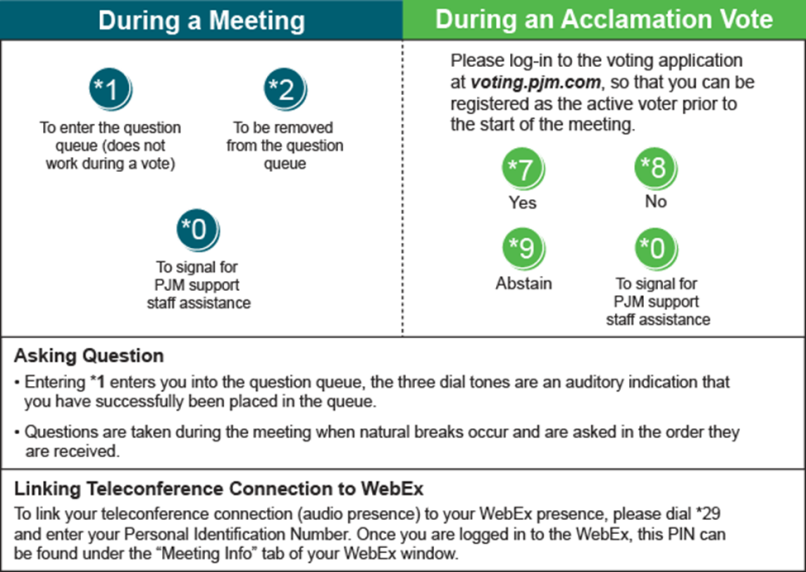 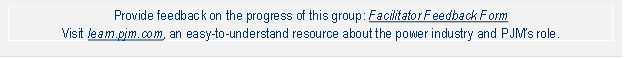 Future Meeting DatesJanuary 25, 20189:00 a.m.Wilmington, DEFebruary 22, 20189:00 a.m.Wilmington, DEMarch 22, 20189:00 a.m.Wilmington, DEApril 19, 20189:00 a.m.Wilmington, DEMay 24, 20189:30 a.m.Wilmington, DEJune 21, 20189:00 a.m.Wilmington, DEJuly 26, 20189:00 a.m.Wilmington, DEAugust 23, 20189:00 a.m.Wilmington, DESeptember 27, 20189:00 a.m.Valley Forge, PAOctober 25, 20189:00 a.m.Wilmington, DEDecember 6, 20189:00 a.m.Wilmington, DEDecember 20, 20189:30 a.m.Wilmington, DE